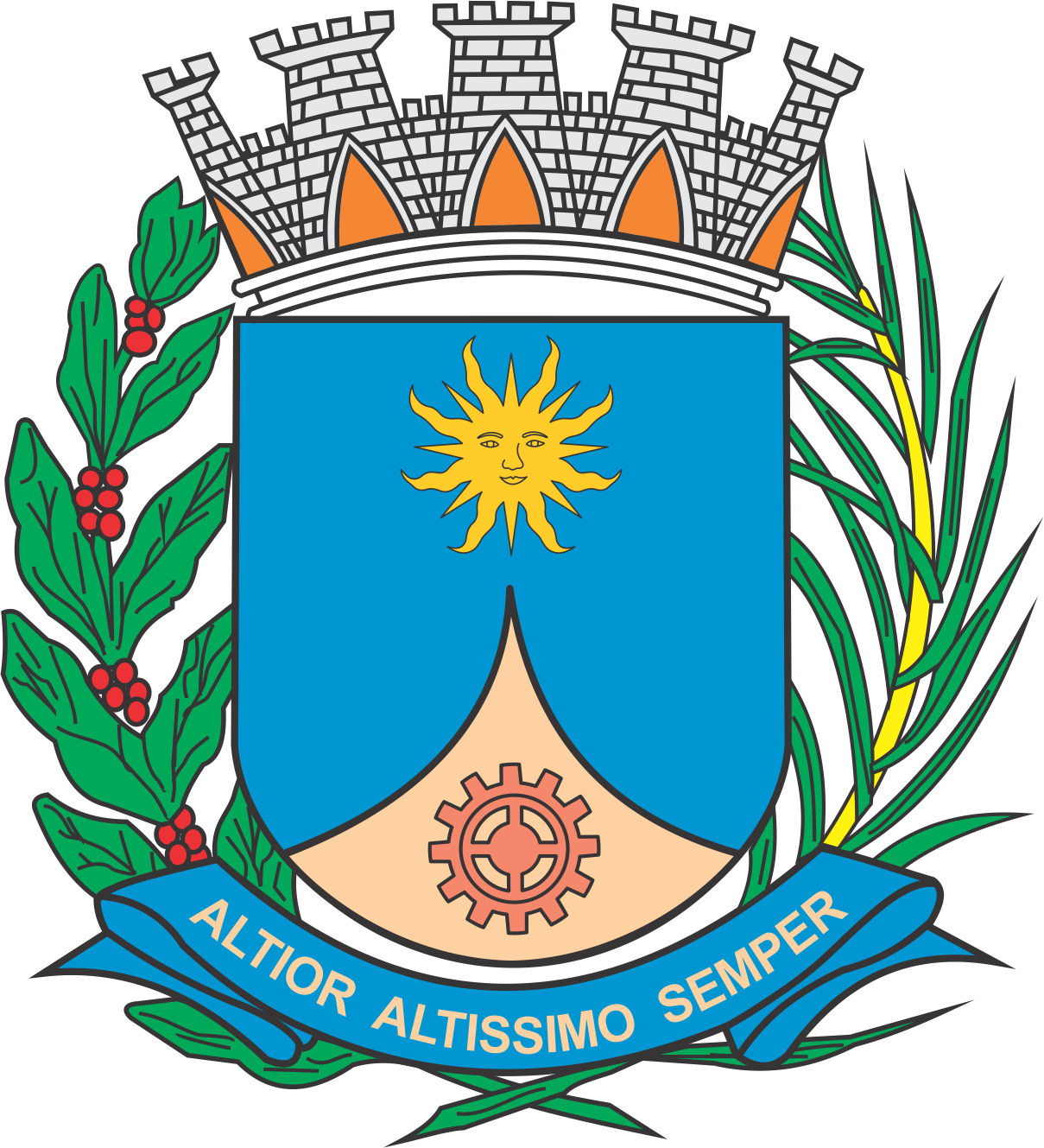 CÂMARA MUNICIPAL DE ARARAQUARAAUTÓGRAFO NÚMERO 117/2019PROJETO DE LEI NÚMERO 155/2019Dispõe sobre a abertura de crédito adicional especial e dá outras providências.		Art. 1º  Fica o Poder Executivo autorizado a abrir um crédito adicional especial, até o limite de R$ 90.000,00 (noventa mil reais), para atender despesas com cessão de servidor público do Poder Legislativo a órgãos da Administração Direta Municipal, conforme demonstrativo abaixo:		Art. 2º  O crédito autorizado no art. 1º será coberto com recursos orçamentários provenientes de anulação parcial da dotação abaixo e especificadas:		Art. 3º  Fica incluso o presente crédito adicional especial na Lei nº 9.138, de 29 de novembro de 2017 (Plano Plurianual - PPA), na Lei nº 9.320, de 18 de julho de 2018 (Lei de Diretrizes Orçamentárias - LDO), e na Lei nº 9.443, de 21 de dezembro de 2018 (Lei Orçamentária Anual - LOA).		Art. 4º  Esta lei entra em vigor na data de sua publicação.		CÂMARA MUNICIPAL DE ARARAQUARA, aos 24 (vinte e quatro) dias do mês de abril do ano de 2019 (dois mil e dezenove).TENENTE SANTANAPresidente02PODER EXECUTIVOPODER EXECUTIVOPODER EXECUTIVOPODER EXECUTIVO02.20SECRETARIA MUNICIPAL DE JUSTIÇA E CIDADANIASECRETARIA MUNICIPAL DE JUSTIÇA E CIDADANIASECRETARIA MUNICIPAL DE JUSTIÇA E CIDADANIASECRETARIA MUNICIPAL DE JUSTIÇA E CIDADANIA02.20.01.COORDENADORIA EXECUTIVA DE JUSTIÇA E CIDADANIACOORDENADORIA EXECUTIVA DE JUSTIÇA E CIDADANIACOORDENADORIA EXECUTIVA DE JUSTIÇA E CIDADANIACOORDENADORIA EXECUTIVA DE JUSTIÇA E CIDADANIAFUNCIONAL PROGRAMÁTICAFUNCIONAL PROGRAMÁTICAFUNCIONAL PROGRAMÁTICAFUNCIONAL PROGRAMÁTICAFUNCIONAL PROGRAMÁTICA0202Judiciária02.06202.062Defesa do Interesse Público no Processo Judiciário02.062.002802.062.0028Negócios Jurídicos02.062.0028.202.062.0028.2Atividade02.062.0028.2. 01702.062.0028.2. 017Manutenção das AtividadesR$90.000,00CATEGORIA ECONÔMICACATEGORIA ECONÔMICACATEGORIA ECONÔMICACATEGORIA ECONÔMICACATEGORIA ECONÔMICA3.1.90.963.1.90.96Ressarcimento de Despesas de Pessoal RequisitadoR$90.000,00FONTE DE RECURSOFONTE DE RECURSO01 – Próprio01 – Próprio01 – Próprio02PODER EXECUTIVOPODER EXECUTIVOPODER EXECUTIVOPODER EXECUTIVO02.08SECRETARIA MUNICIPAL DE OBRAS E SERVIÇOS PÚBLICOSSECRETARIA MUNICIPAL DE OBRAS E SERVIÇOS PÚBLICOSSECRETARIA MUNICIPAL DE OBRAS E SERVIÇOS PÚBLICOSSECRETARIA MUNICIPAL DE OBRAS E SERVIÇOS PÚBLICOS02.08.01COORDENADORIA EXECUTIVA DAS OBRAS PÚBLICASCOORDENADORIA EXECUTIVA DAS OBRAS PÚBLICASCOORDENADORIA EXECUTIVA DAS OBRAS PÚBLICASCOORDENADORIA EXECUTIVA DAS OBRAS PÚBLICASFUNCIONAL PROGRAMÁTICAFUNCIONAL PROGRAMÁTICAFUNCIONAL PROGRAMÁTICAFUNCIONAL PROGRAMÁTICAFUNCIONAL PROGRAMÁTICA1515Urbanismo 15.45115.451Infra-Estrutura Urbana15.451.006515.451.0065Construção, Manutenção, Ampliação E Conservação Do Sistema Viário15.451.0065.215.451.0065.2Atividade15.451.0065.2.16215.451.0065.2.162Serviços de "Tapa-Buraco"R$90.000,00CATEGORIA ECONÔMICACATEGORIA ECONÔMICACATEGORIA ECONÔMICACATEGORIA ECONÔMICACATEGORIA ECONÔMICA3.3.90.393.3.90.39Outros Serviços de Terceiros Pessoa JurídicaR$90.000,00FONTE DE RECURSOFONTE DE RECURSO01 – Próprio01 – Próprio01 – Próprio